        ΘΕΜΑ: «Πλήρωση κενών θέσεων»Μετά την ολοκλήρωση της α΄ φάσης των εγγραφών/μετεγγραφών σε διαφορετικού τύπου σχολεία (επαγγελματικά λύκεια) μέσω του πληροφοριακού συστήματος e-eggrafes και σύμφωνα με τα οριζόμενα:στο Ν. 4692/2020 (ΦΕΚ A’ 111 - 12.06.2020), με θέμα: «Αναβάθμιση του Σχολείου και άλλες διατάξεις»στην Υ.Α. 58877/Δ6/23.05.2021/ΥΠΑΙΘ (ΦΕΚ τ. B΄ 2184/23.05.2021), και σύμφωνα με τις οδηγίες της Επιστημονικής Επιτροπής Προτύπων και Πειραματικών Σχολείων (Ε.Ε.Π.Π.Σ.), προβαίνουμε στη διαδικασία πλήρωσης τουλάχιστον εννέα (09) θέσεων φοίτησης στη Β΄ τάξη του 1ου Πειραματικού Γενικού Λυκείου Καρδίτσας.Παρακαλούνται οι γονείς/κηδεμόνες των μαθητών/τριών που επιθυμούν να εγγραφούν στη Β΄ τάξη του 1ου Πειραματικού Γενικού Λυκείου Καρδίτσας να υποβάλουν την επισυναπτόμενη αίτηση εγγραφής αυτοπροσώπως ή ηλεκτρονικά με email στο 1ο Πειραματικό Γενικό Λύκειο Καρδίτσας (Διεύθυνση: Αιόλου 28, 43131 Καρδίτσα, Τηλέφωνο: 2441029401 & 2441023787, email: 1lykkard@sch.gr) μέχρι και τη Δευτέρα 6-9-2021 και ώρα 10π.μ..                                                                        	      Η ΔιευθύντριαΑναστασία Τσιούντου								       Γαλλικής Msc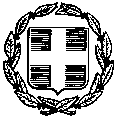 ΕΛΛΗΝΙΚΗ ΔΗΜΟΚΡΑΤΙΑ               ΥΠΟΥΡΓΕΙΟ ΠΑΙΔΕΙΑΣ & ΘΡΗΣΚΕΥΜΑΤΩΝΠΕΡΙΦΕΡΕΙΑΚΗ Δ/ΝΣΗ Π/ΘΜΙΑΣ & Δ/ΘΜΙΑΣ ΕΚΠ/ΣΗΣ ΘΕΣΣΑΛΙΑΣΔ/ΝΣΗ Δ/ΘΜΙΑΣ ΕΚΠ/ΣΗΣ ΚΑΡΔΙΤΣΑΣ1ο ΠΕΙΡΑΜΑΤΙΚΟ ΓΕΝΙΚΟ ΛΥΚΕΙΟ ΚΑΡΔΙΤΣΑΣ                       Καρδίτσα:   2/9/2021                                                    Αρ. πρωτ.:   579                       Καρδίτσα:   2/9/2021                                                    Αρ. πρωτ.:   579ΕΛΛΗΝΙΚΗ ΔΗΜΟΚΡΑΤΙΑ               ΥΠΟΥΡΓΕΙΟ ΠΑΙΔΕΙΑΣ & ΘΡΗΣΚΕΥΜΑΤΩΝΠΕΡΙΦΕΡΕΙΑΚΗ Δ/ΝΣΗ Π/ΘΜΙΑΣ & Δ/ΘΜΙΑΣ ΕΚΠ/ΣΗΣ ΘΕΣΣΑΛΙΑΣΔ/ΝΣΗ Δ/ΘΜΙΑΣ ΕΚΠ/ΣΗΣ ΚΑΡΔΙΤΣΑΣ1ο ΠΕΙΡΑΜΑΤΙΚΟ ΓΕΝΙΚΟ ΛΥΚΕΙΟ ΚΑΡΔΙΤΣΑΣΑιόλου 28, TK 43131 – ΚαρδίτσαΤηλ.: 2441029401, 2441023787 Email: 1lykkard@sch.gr